Отдых в Черногории
СПб/Москва – Брест – Будапешт – Белград – Подгорица - отдых на побережье (8дней/7ночей или 15дней/14 ночей) – Сегед – Мишкольц - Тапольце – Брест – СПб/Москва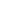  (*) Доплата/ чел.-15 y.e.  (**) Доплата/ чел.-30 y.e.СТОИМОСТЬ ТУРАСТОИМОСТЬ ТУРАСТОИМОСТЬ ТУРАСТОИМОСТЬ ТУРАСТОИМОСТЬ ТУРА8 дней / 7 ночей1/2 DBL EXB взр.EXB 7-11 летSNGL 8 дней / 7 ночей510500440730Программа тураПрограмма тура1 день Встреча группы на Витебском вокзале в Световом зале на 2-м этаже в 14:00. Отправление в Брест из Санкт-Петербурга поездом №49 в 15:00/ из Москвы поездом №27 в 15:43 (просьба уточнять номер поезда и время отправления).2 деньПрибытие в Брест. Посадка в автобус. Транзит по территории Польши и Словакии (ок.780 км.). Ночь в Будапеште.3 деньЗавтрак. Обзорная экскурсия по Будапешту. Отъезд в Сербию (ок.300 км.). Ночь в транзитном отеле в Сербии.4 деньЗавтрак. Переезд в Белград - столицу Сербии (ок.70 км.). Экскурсия по городу. Переезд в Черногорию (ок. 300 км.) Ночь в транзитном отеле в Черногории.5 -12 деньЗавтрак. Переезд в Подгорицу - столицу Черногрии (ок 120 км.). Экскурсия по городу. Переезд на побережье. Расселение в отеле Вилла Бояна 3*. Отдых на море. Дополнительно предлагаются экскурсии: Дубровник, Цетинье - древняя столица Черногории, Босния-Герцеговина, экскурсия на Скадарское озеро; Монастырь острог; Боко-Которский залив; Мини Монтенегро. 12 день Завтрак. Освобождение номеров (вещи сдаются в камеру хранения), свободное время. Посадка в автобус, переезд в Сербию (ок. 400 км). Ночь в транзитном отеле в Сербии/Венгрии.13 день Завтрак. Переезд в Сегед (Венгрия) (ок. 200 км.). Экскурсия по городу. За доп. плату обед с дегустацией вин и салями. Ночь в транзитном отеле в Венгрии.14 деньЗавтрак. Посещение подземного грота горы Верхедь – пещерной купальни в Мишкольц-Тапольце. Переезд по территории Польши (ок.600 км.). Ночь в отеле (Польша/Брест).15 деньЗавтрак. Трансфер к ж/д вокзалу Бреста. Отправление поездом №50 в 14:05 в СПб/ №28 в 17:27 в Москву (просьба уточнять номер поезда и время отправления).16 деньПрибытие в Санкт-Петербург на Витебский вокзал в 09:40 /прибытие в Москву в 09:20.В стоимость тура входит:размещение в отелях 3*  в Будапеште (1 ночь), "Вилла Бояна"( 7дней / 14 ночи) проживание в отелях туркласса 2*, удобство WC и душ в номере (4 ночи)завтраки в отеляхобзорные экскурсии по программе без входных билетов на платные объектыавтобусное обслуживание, услуги гида и сопровождающего Дополнительно оплачивается (у.е.)Дополнительно оплачивается (у.е.)Дополнительно оплачивается (у.е.)Дополнительно оплачивается (у.е.)взр.дети 12-17дети 6-11консульский сбор на визу (срок подачи документов не позднее 14 дней) 505050медицинская страховка161616страховка от невыезда 1515157 ужинов в Черногории494949ж/д билеты: Москва/СПб - Брест - Москва/СПбж/д билеты: Москва/СПб - Брест - Москва/СПбж/д билеты: Москва/СПб - Брест - Москва/СПбж/д билеты: Москва/СПб - Брест - Москва/СПбпроезд на общественном транспортепроезд на общественном транспортепроезд на общественном транспортепроезд на общественном транспортеДоплата за доп.неделю в отеле на море:- 7 ужинов в Черногории 49 у.е.- дополнительная неделя: DBL, TRPL – 290 у.е, SNGL- 445 у.е. - 3-й в ребенок на доп. кровати – 165 у.е.Доплата за доп.неделю в отеле на море:- 7 ужинов в Черногории 49 у.е.- дополнительная неделя: DBL, TRPL – 290 у.е, SNGL- 445 у.е. - 3-й в ребенок на доп. кровати – 165 у.е.Доплата за доп.неделю в отеле на море:- 7 ужинов в Черногории 49 у.е.- дополнительная неделя: DBL, TRPL – 290 у.е, SNGL- 445 у.е. - 3-й в ребенок на доп. кровати – 165 у.е.Доплата за доп.неделю в отеле на море:- 7 ужинов в Черногории 49 у.е.- дополнительная неделя: DBL, TRPL – 290 у.е, SNGL- 445 у.е. - 3-й в ребенок на доп. кровати – 165 у.е.